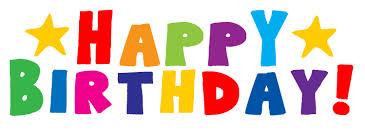 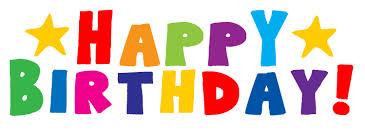 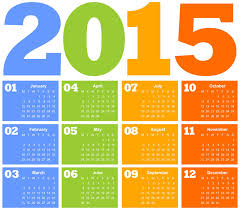 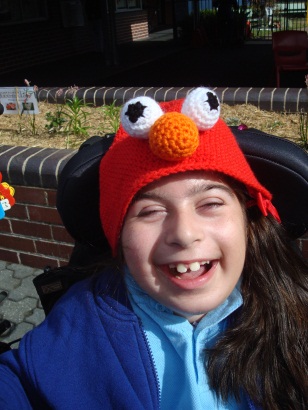 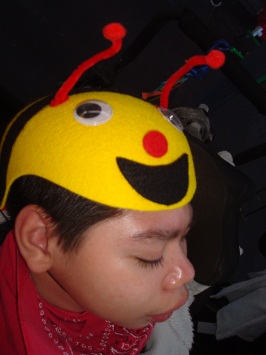 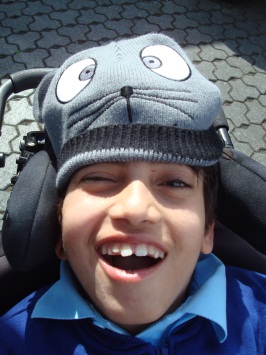 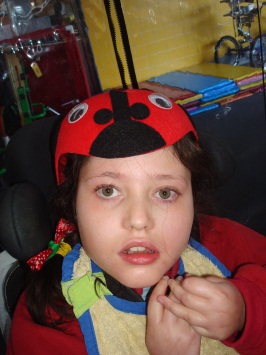 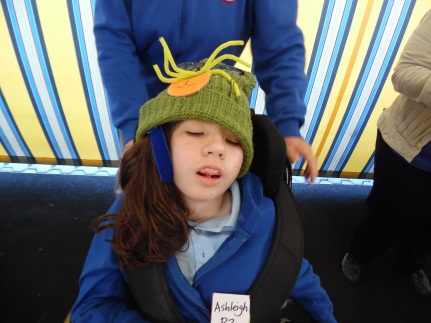 Congratulations to our award recipients at our most recent assembly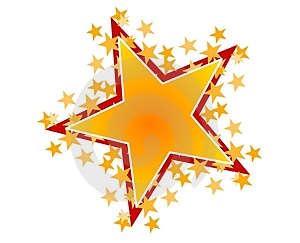 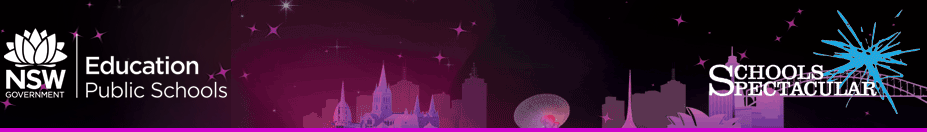 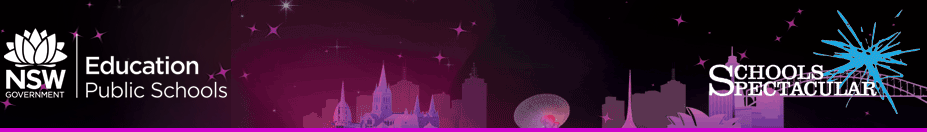 	Deadly       activities                                   NRL Activity DayGet to know Dan Hunt  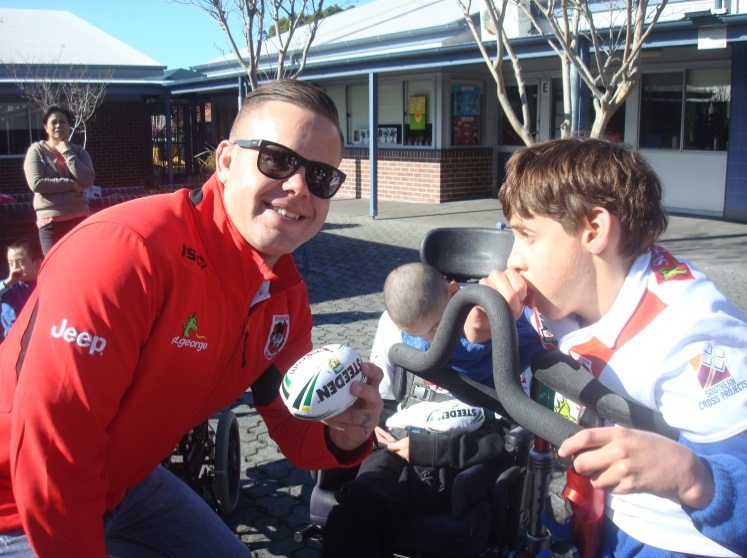 Interview 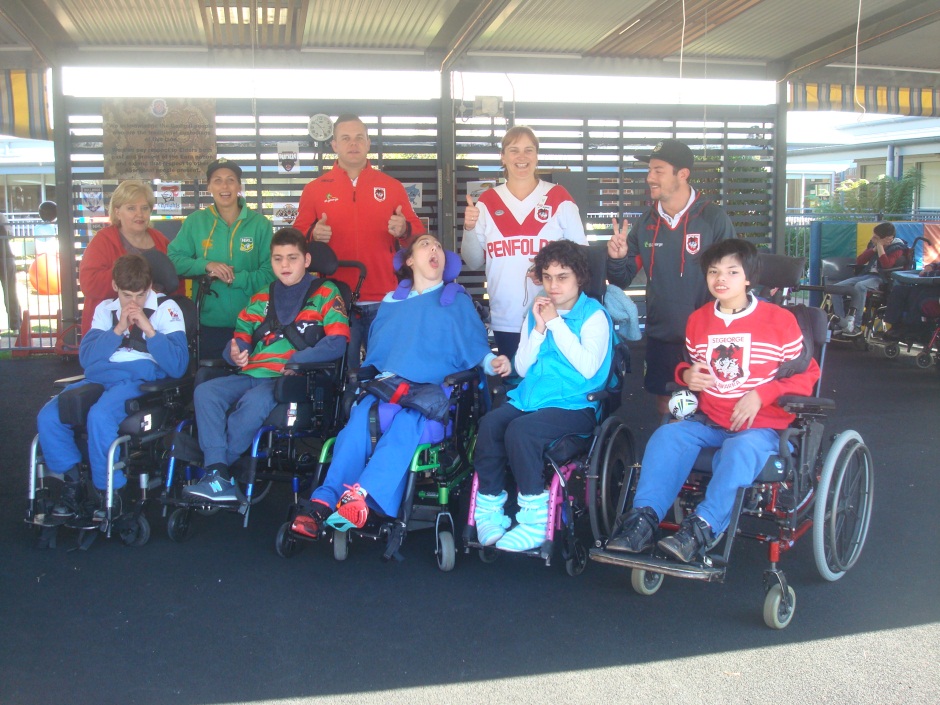 By The Secondary TeamBoccia CompetitionOn Friday 7 August our students participated in the boccia competition. Well done St George Boccia team. You played 3 games, demonstrating great sportsmanship, supporting your team mates and cheering the other teams. You should be very proud. This year Healthcote High won the day.Looking forward to next year!!!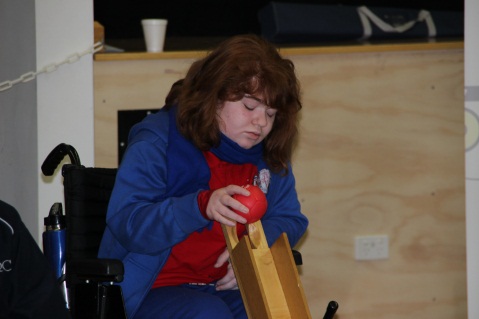 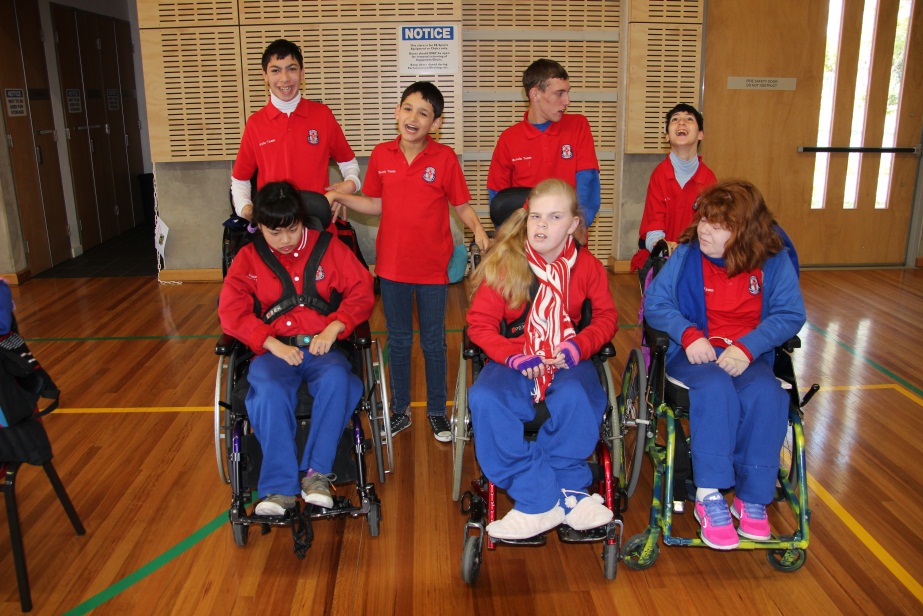 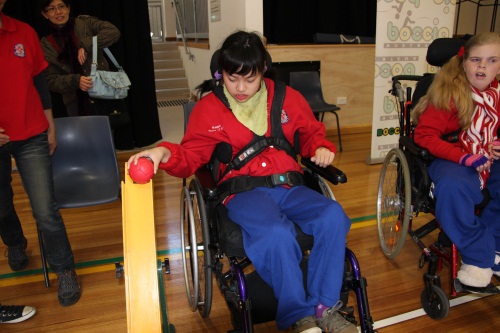 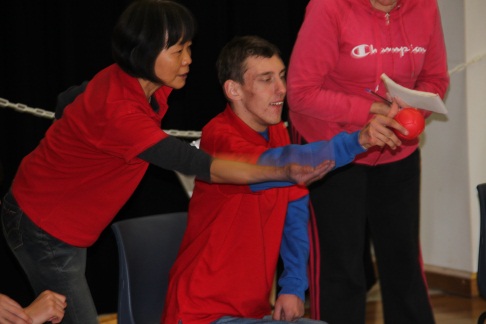 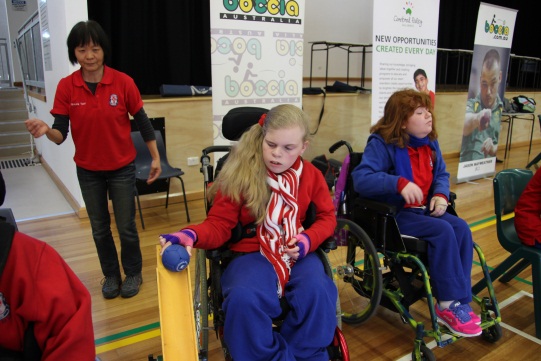 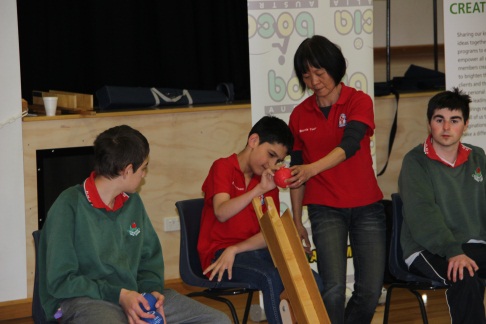 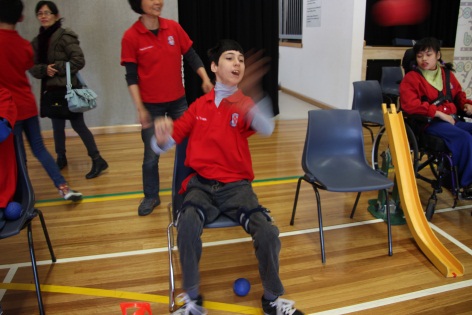 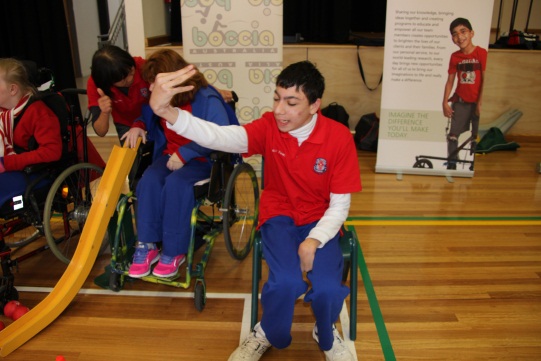 Where were you born?Darlinghurst HospitalI grew up in Dapto.What position do you play?Five-eight as a junior.Front row first grade.Favourite Team to play against?Parramatta. Played my best game against them scoring 2 tries and taking 36 hit-ups.Favourite stadium to play at?Win Jubilee my home ground &Suncorp one game there were 48 000 spectators. Awesome atmosphere.Favourite Childhood joke?Q. How do you make a tissue dance?A. Put a boogie in it.Q. What do you call a three legged donkey?A. Eileen.